Tabela 1:Resultados do teste de concentração inibitória mínima e máxima.Gurupi, Tocantins, Brasil, 2014.Figura 1: Curva cinética fungica de cepas de Candidaalbicans, C. parapisilosis e C. luzitaniaem função da determinação das fases lag, exponencial, estacionária e de declínio de cada fungo.Gurupi, Tocantins, Brasil, 2014.Figura 2: Curva cinética de C. albicans, C. parpisilosise C. luzitaniautilizando diferentes concentrações de extrato de lobeira. Gurupi, Tocantins, Brasil, 2014.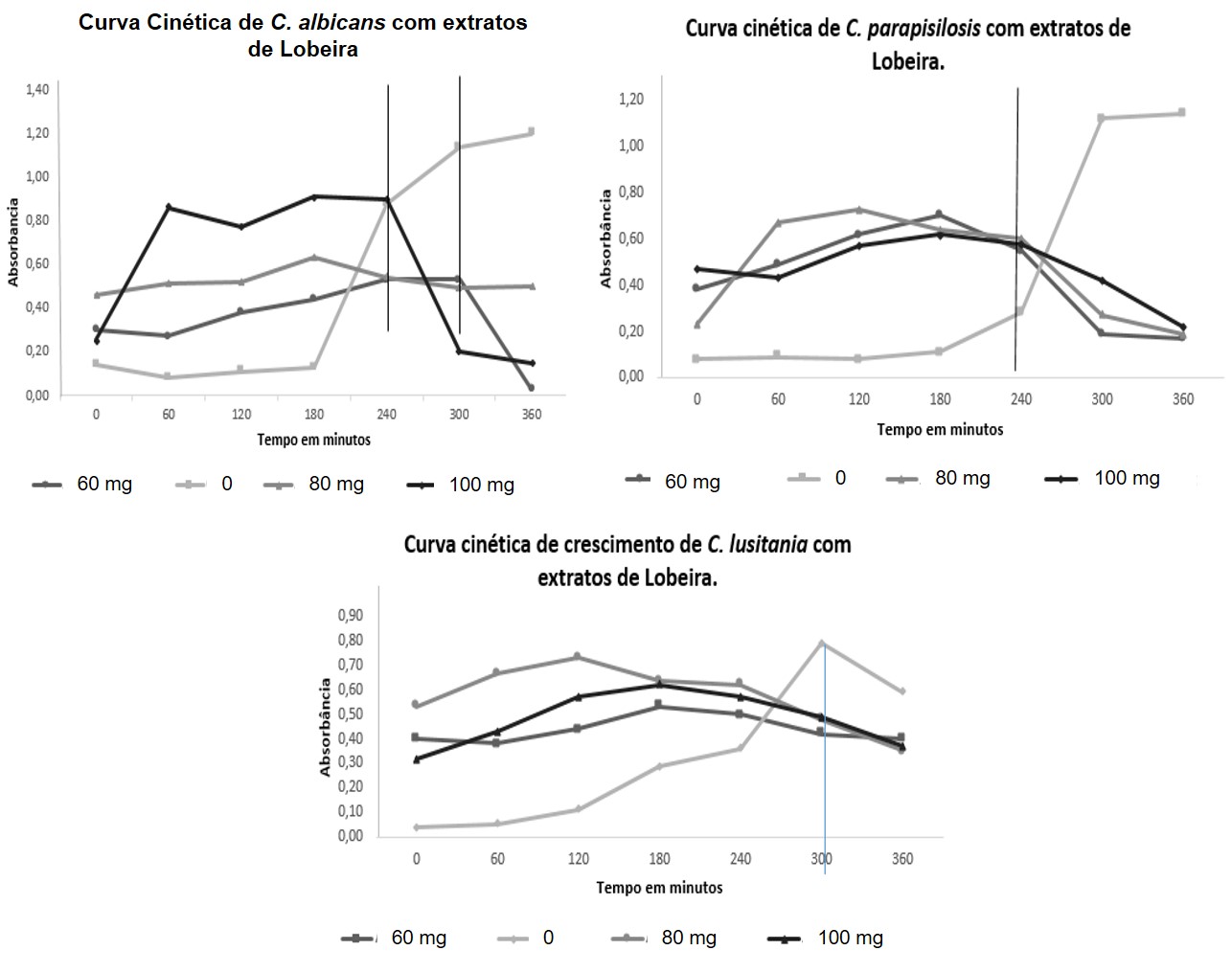 Figura 3: Gráfico contendo as médias dos resultados do teste de disco-difusão com as cepas de C. albicans, C. parapisilosise C. luzitania, extratos estes nas concentrações de 60,80 e 100 mg. Gurupi, Tocantins, Brasil, 2014.Tabela 2:Tabela com valores do teste de viabilidade celular, contendo valores e formula do fator de correção do extrato.FungosConcentração de Extrato (mg)CIMin (mm)CIMax (mm)C.albicans60 - 10012,714,3C. luzitania60-10019,534,6C. parapsilosis60-1009,5529,65Concentração (mg)Absorbância CorrigidaPadrãoAbs. Extrato Controle600,090,300,81800,191000,34